Friends Take Step to Purchase KPLU The Friends of KPLU have submitted a Letter of Intent to Pacific Lutheran University to purchase the radio station. The Friends of KPLU have been raising money to purchase the station and have accumulated 13,000 donations and $4.4 million so far. They have a deadline of June 30 to raise the total amount needed.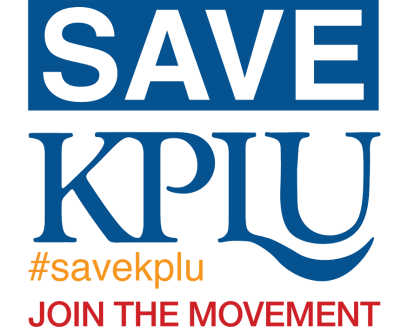 RadioInk 4.26.16http://radioink.com/2016/04/26/friends-take-step-to-purchase-kplu/?utm_source=ActiveCampaign&utm_medium=email&utm_content=Why+KCBS+Is+An+Award-Winning+News+Station&utm_campaign=Why+KCBS+Is+An+Award-Winning+News+Station+Wed+4+27